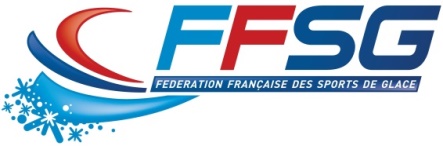 Commission Sportive Nationale de Danse sur GlaceElaboration du calendrier sportif pour la saison 2017/2018FICHE DE CANDIDATURE A L’ORGANISATION D’UNE COMPETITION CLUB : 	PATINOIRE DE : 	PRESIDENT 	et/ ou CORRESPONDANT COMPETITION NOM/Prénom	NOM/Prénom	Tél. :	Tél. :	Mail :	Mail :	CHAMPIONNATS DE FRANCE JUNIORS 2018Le Club postule à l’organisation des Championnats de France Juniors de Danse sur Glace(jumelés avec le PA et le PAS)			OUI			NONCOMPETITIONS NATIONALES ET TOURNOIS DE FRANCELe Club postule à l’organisation des compétitions suivantes  (choix 1 = prioritaire, choix 2 = secondaire). Plusieurs choix 1 et/ou 2 sont possibles. 
Dans tous les cas de Compétitions, le Club s’engage à respecter le cahier des charges d’organisation (cf. Communication CSNDG 136 ou sa mise à jour).Le Club devra joindre l'accord du gestionnaire de la patinoire qui précisera les dates de ou des compétitions choisies.Cette fiche est à retourner aux dates et mails indiqués dans la Communication 229.CompétitionsChoixRemarquesTdF 1 ATdF 1 BTdF2 ATdF 2 BTdF3 ATdF3 BTdF4 ATdF4 BFrance BMC + Interrégion CouplesFrance SolosInterrégion Solos